	Drama 20: CP 20.5                                         	 	Name: ___________________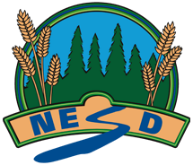 Feedback:Fully meeting expectations, with enriched understanding (EU)Fully meeting grade level expectations (FM)Mostly meeting grade level expectations (MM)Not yet meeting grade level expectations (NY)CP20.5Present and sustain a performance for an audience (e.g., peers, invited guests, public) that considers the combination of artistic and technical components.You can confidently present and sustain a performance for an audience.  You have thoughtfully included a combination of artistic and technical components. You might be:Actively involved in a community theatre production. Working as a mentor to beginner drama students and supporting various aspects of the production process.Purposefully making directorial decisions to enhance and sustain the performance through insightful artistic and technical choices. Thoughtfully reflecting on the strengths and challenges of being part of a dramatic production and purposefully stepping out of your comfort zone to grow your skills.        You can present and sustain a performance with artistic and technical components for an audience. You show this by:Exploring and using the tools and techniques available to actors and designers (aesthetics). Selecting a role and demonstrating the ways technical and artistic choices sustain a performance. Implementing safety procedures during production. Reflecting on your performance and assessing the strengths and challenges encountered as an individual and team member in the creative processYou are exploring and practicing presenting and sustaining a performance with artistic and technical components for an audience. You may be: Discussing the tools available to an actor and how they differ and work with the tools used by a designer (aesthetics). Exploring the ways technical and artistic choices compliment and sustain a performance. Identifying safety procedures and applying them in your work. Reviewing performances while considering the strengths and challenges encountered as an individual and team member in the creative process. You are having trouble presenting and sustaining a performance with artistic and technical components. Consider: What is theatre language?  Why do we use it?What is an actor’s toolbox?What is a designer’s toolbox?Why is it important to add to your toolbox of skills?How to technical and artistic components work together to sustain a performance?Why is safety matter in theatre?What is the creative process?How can the collaborative process strengthen or challenge a production? 